           Zespół Szkolno – Przedszkolny w Bielanach Wrocławskich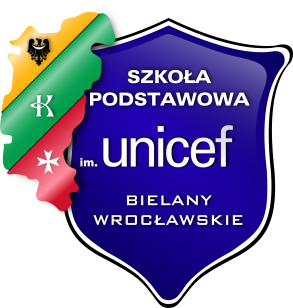 gazetka dla rodziców dzieci z Przedszkola SamorządowegoPrzedszkolne ABCnr 1 – wrzesień/październik 2020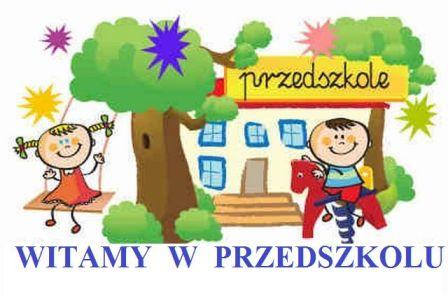 Czy słońce na niebie, czy deszcz z nieba leci,                                                                                         Idą do przedszkola z rodzicami dzieci.                                                                                                   W przedszkolu zabawek i książek bez liku,                                                                                       Każdy ma tam miejsce przy małym stoliku.                                                                                    Razem z naszą Panią, pilnie się uczymy.                                                                                                Gdy czas na zabawę, chętnie się bawimy.                                                                                         Powiem Wam coś jeszcze! Nie mówcie nikomu...                                                                                  Że my się tu czujemy jak u siebie w domu!Nowy rok szkolny 2020/2021Przed nami kolejny rok szkolny, wypełniony wspaniałą zabawą, zdobywaniem nowych doświadczeń i poznawaniem tego, co nieznane.Na łamach naszej przedszkolnej gazetki, którą redagujemy dla Państwa, widzimy się co dwa miesiące. W nowym roku szkolnym, życzymy Państwu owocnej współpracy, a dzieciom dużo radości, uśmiechu, wspaniałej zabawy                i wielu sukcesów.Redaktor gazetkiKamila RoczekZ kalendarza minionych wydarzeńOd tego roku szkolnego do naszego przedszkola dołączyły dwie nowe grupy dzieci: „Rybki”, oraz „Jeżyki”.                                                                            „Rybki” to grupa 3-latków, które dzielnie wkroczyły w przedszkolną codzienność i z ogromną ciekawością świata, oraz wielką odwagą i radością eksplorują z każdym dniem nowe obszary.                                                         „Jeżyki” to grupa 5,6-latków, które w tym roku będą przygotowywać się                  do rozpoczęcia edukacji w szkole podstawowej. 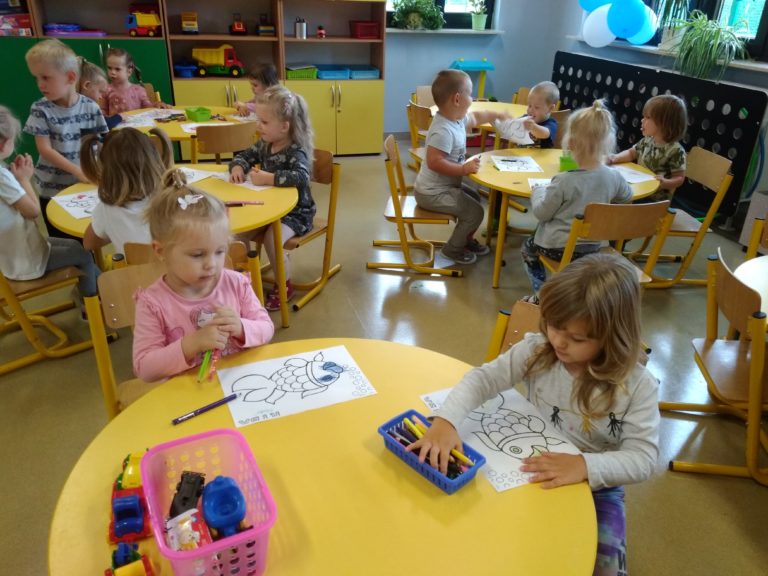 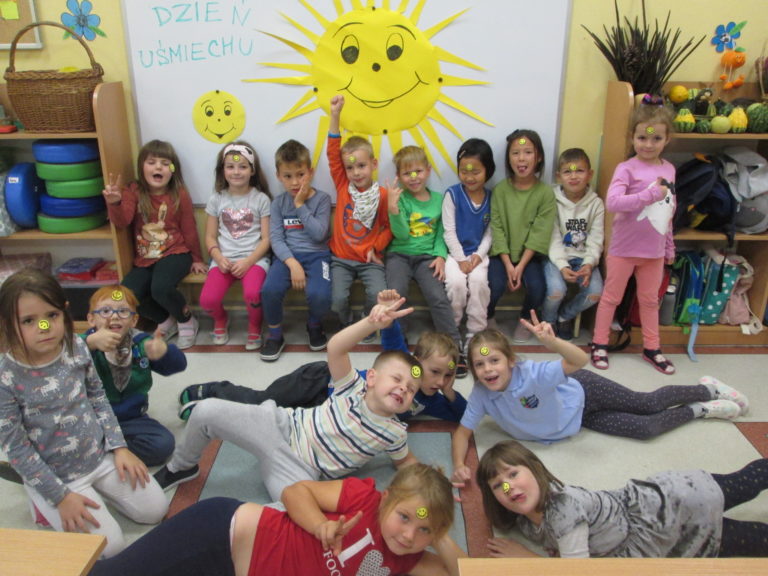 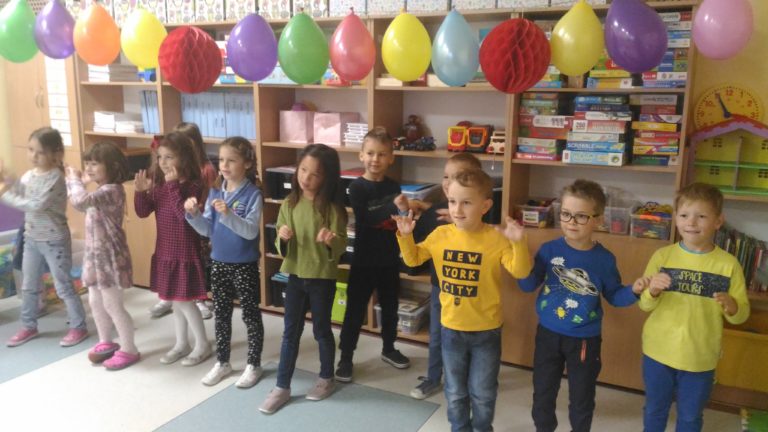 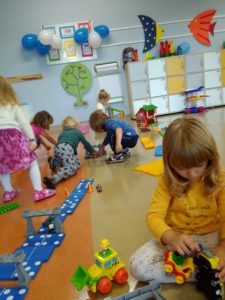 W grupie „Jeżyków” 3 września obchodziliśmy Światowy Dzień Wieżowca.  Z tej okazji dzieci poznały najwyższe budowle świata, a także miały możliwość samodzielnie zbudować wieżowiec przy użyciu klocków. Powstałe budowle były naprawdę imponujące!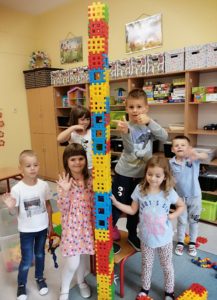 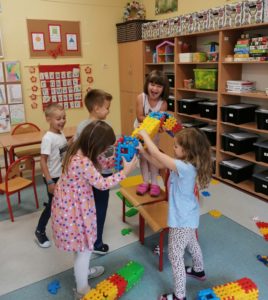 14 września w grupie „Żabek” realizowane były zajęcia w ramach projektu edukacyjnego „Idź ty  lepiej Koziołeczku szukać swego Pacanowa”. Dzieci poznały postać Koziołka, obejrzały bajkę edukacyjną, nauczyły się piosenki               o Koziołku i brały udział w zajęciach plastycznych, podczas których kolorowały głównego bohatera.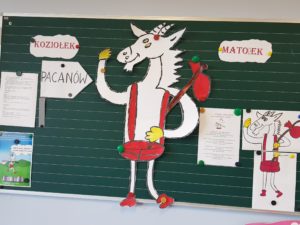 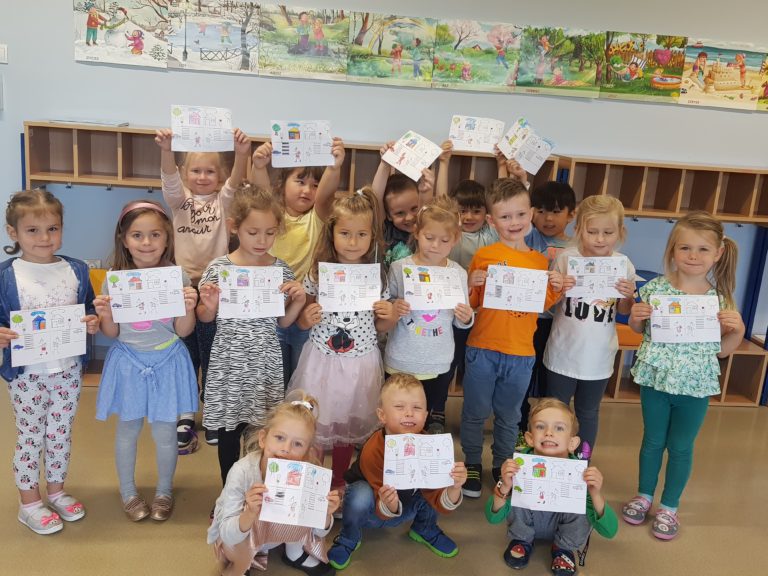 15 września obchodziliśmy Międzynarodowy Dzień Kropki. Jest to święto kreatywności, dobrej zabawy i odwagi. Inspiracją do obchodów tego święta,  jest kropka z książki o dziewczynce – Vashti. Dzięki kropce i swojej nauczycielce, dziewczynka uwierzyła w siebie i swoje możliwości.Wszystkie grupy w tym dniu wykonały prace plastyczne związane z tematyką święta. Ubranka dzieci również pokrywały kolorowe kropki 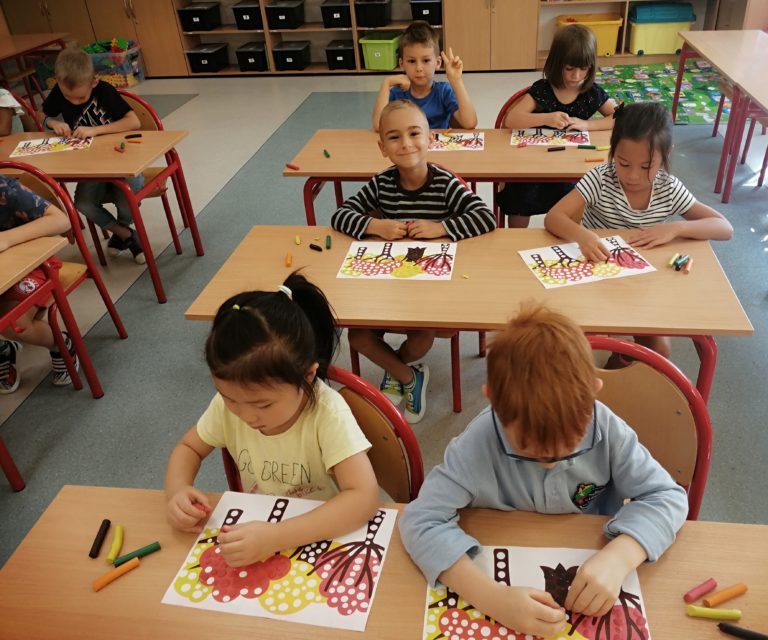 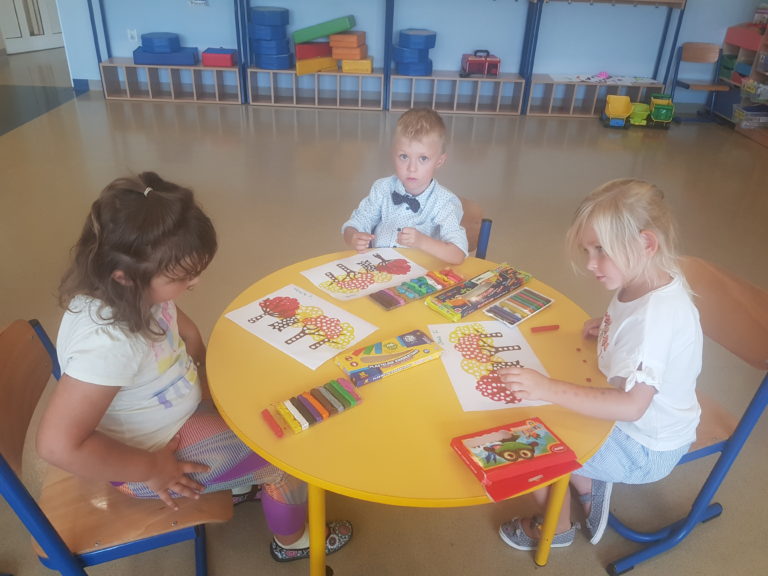 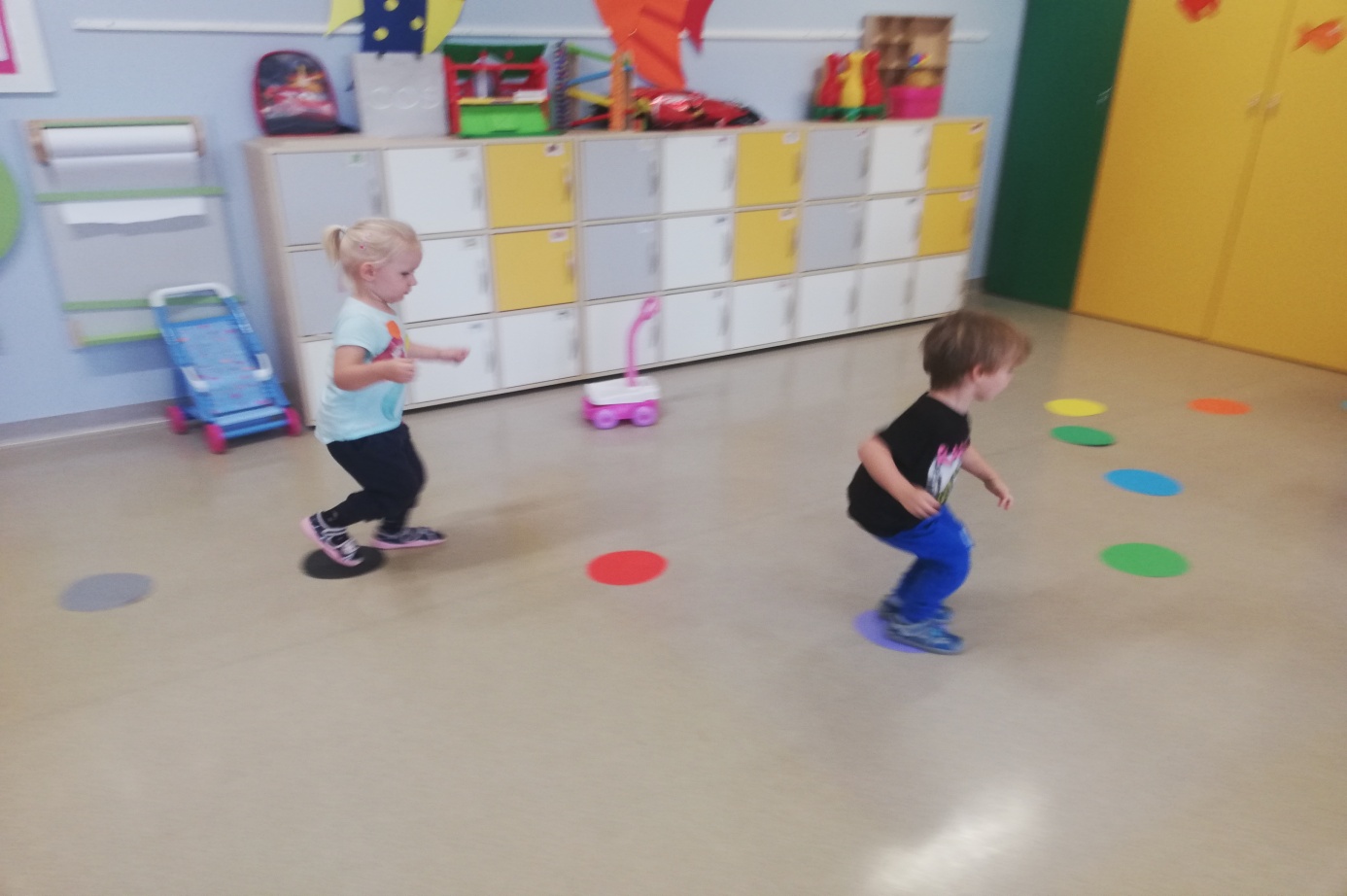 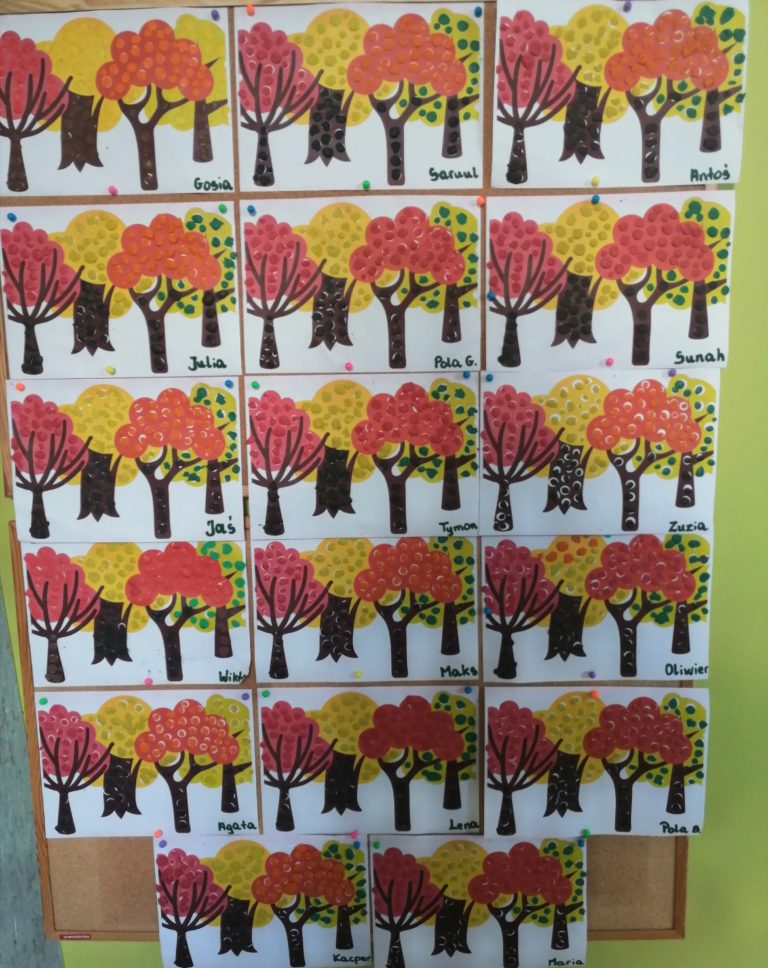 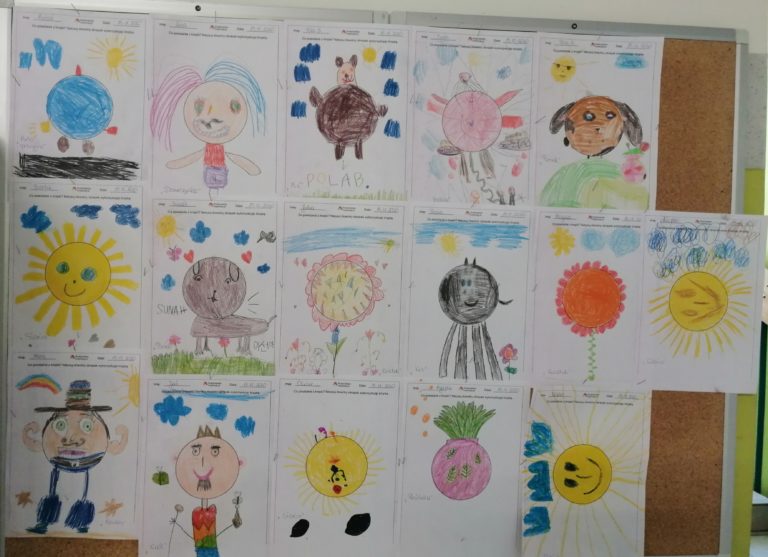 Wykorzystując łagodną i słoneczną pogodę, dzieci chętnie korzystały                          z możliwości zabawy na placu zabaw, czy boisku szkolnym.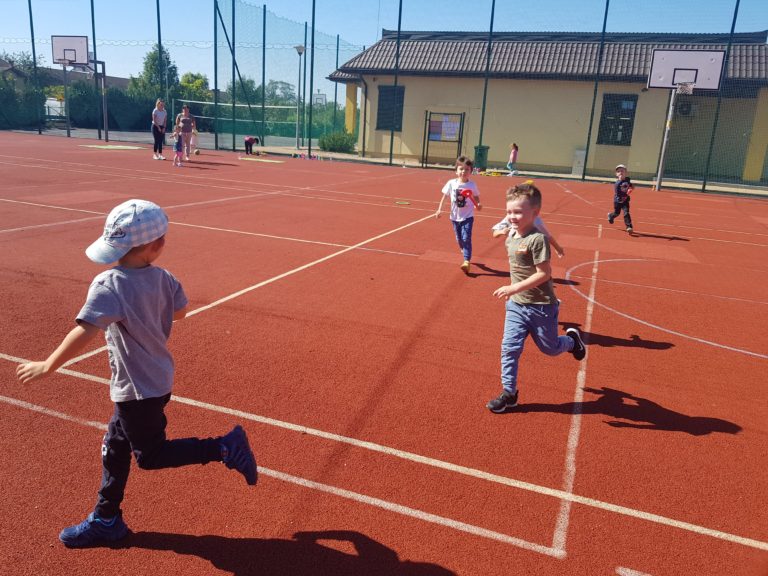 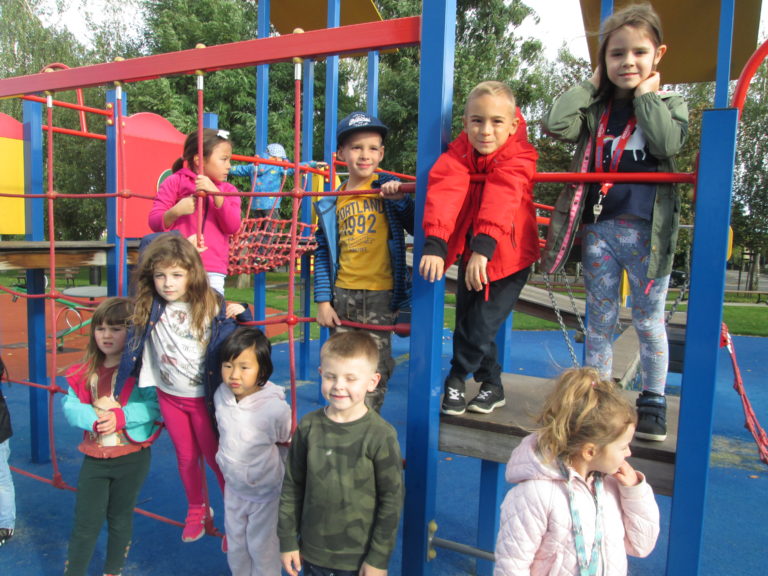 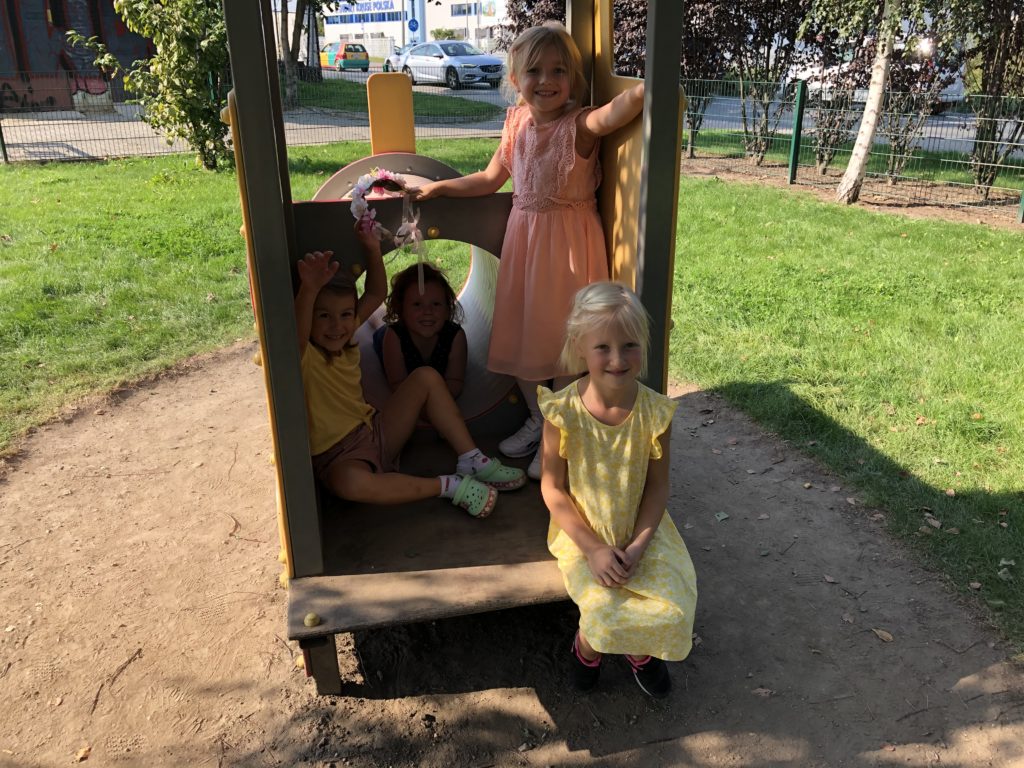 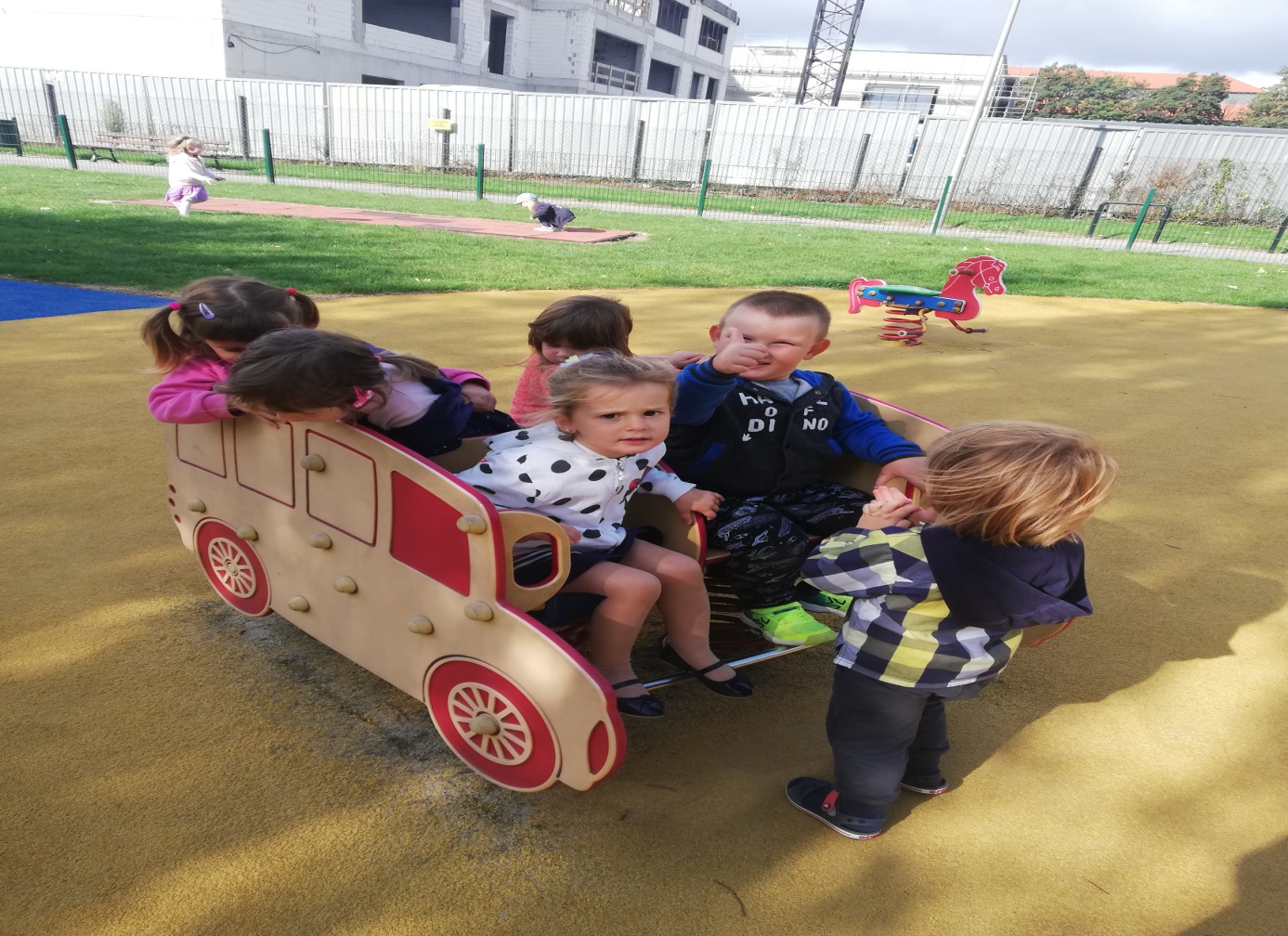 Nasze przedszkolaki wzięły udział w ogólnopolskiej akcji „Sprzątanie świata”. Dzieci uczestniczyły w niej z wielkim zaangażowaniem, oczyszczając najbliższą okolicę.Dzieci z grupy „Żabek”, „Sówek” i „Jeżyków” 18 września sprzątały teren szkoły z jesiennych liści.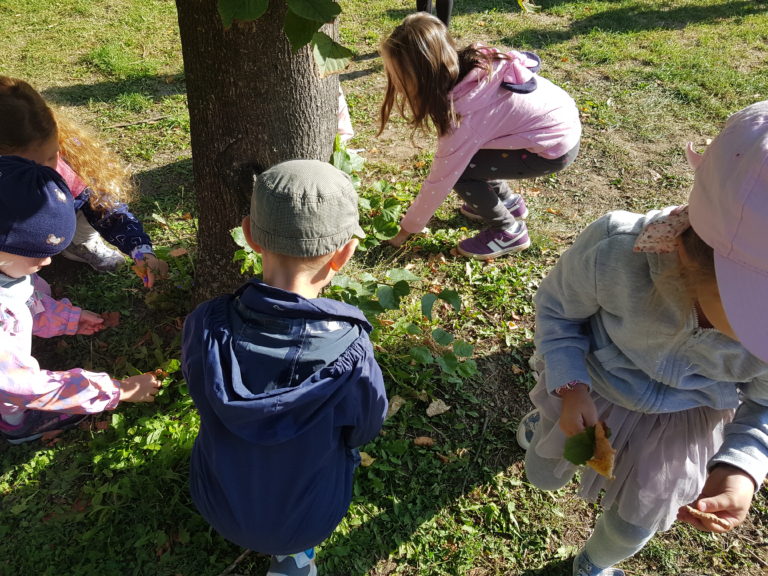 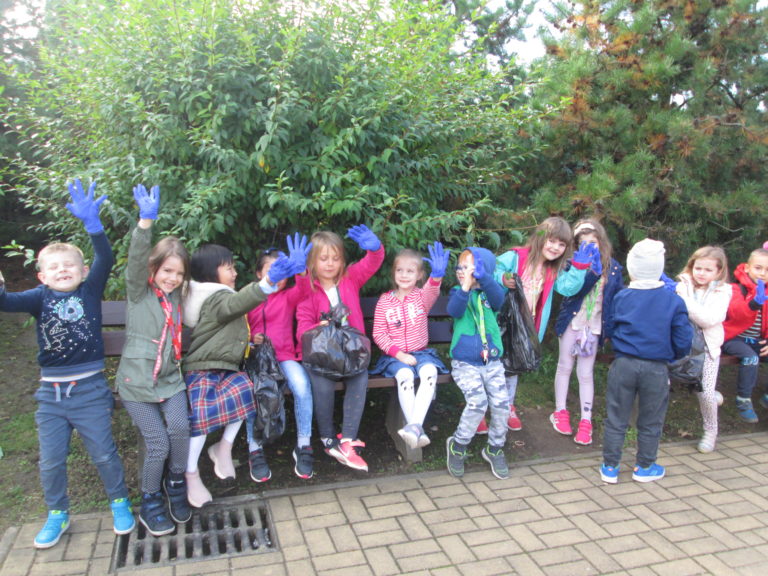 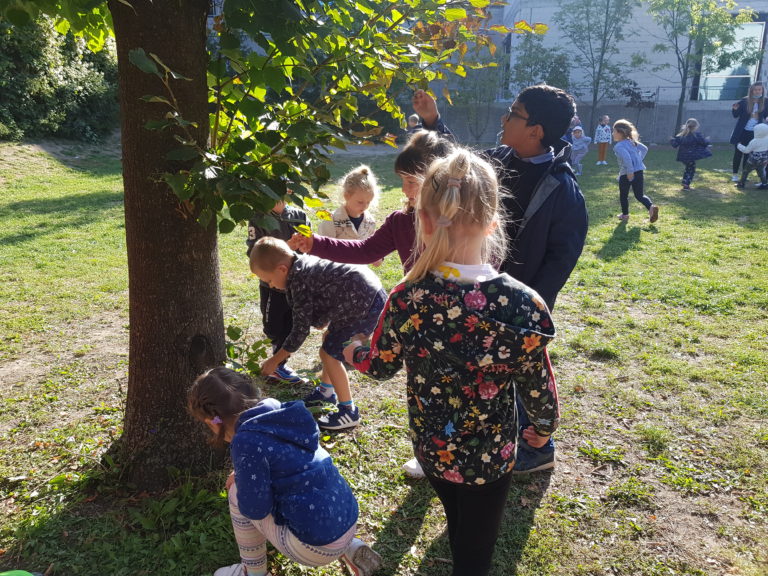 21 września wszystkie przedszkolaki obchodziły swoje święto – Dzień Przedszkolaka. Był to dzień pełen emocji, dobrej zabawy i radosnego świętowania. 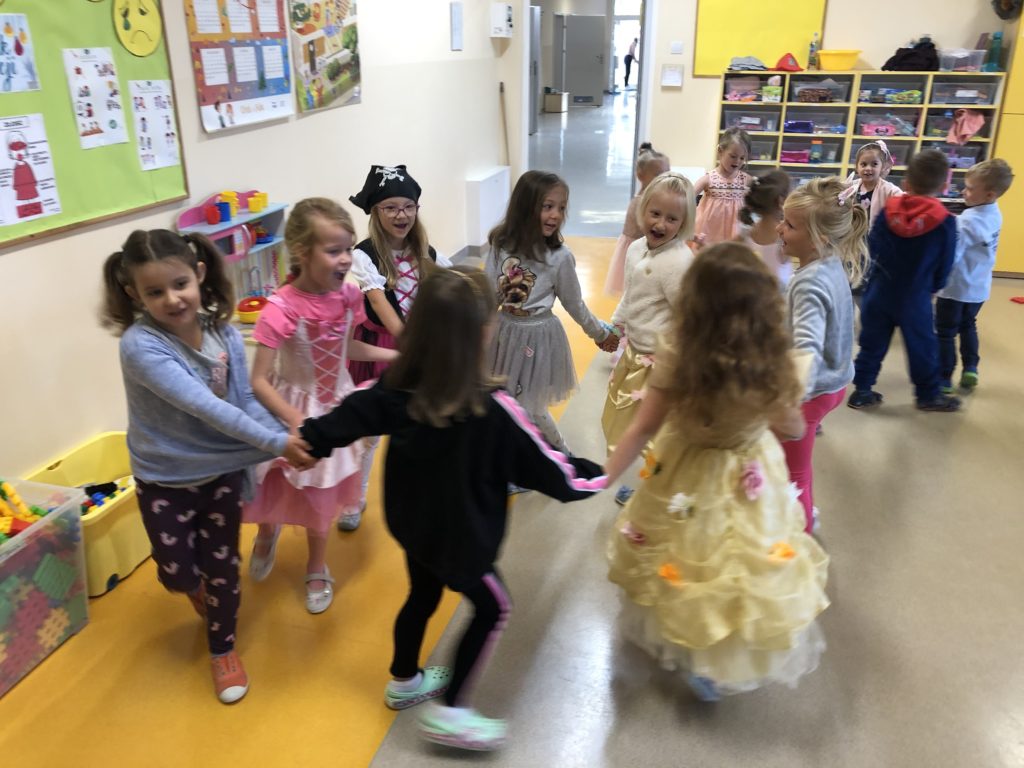 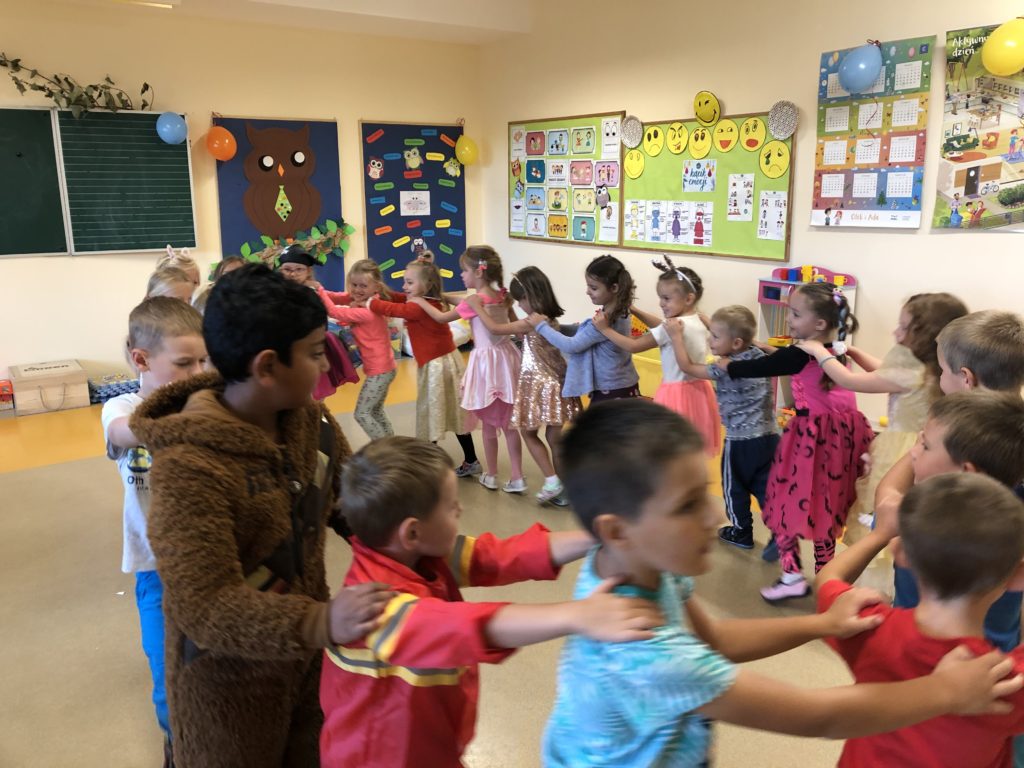 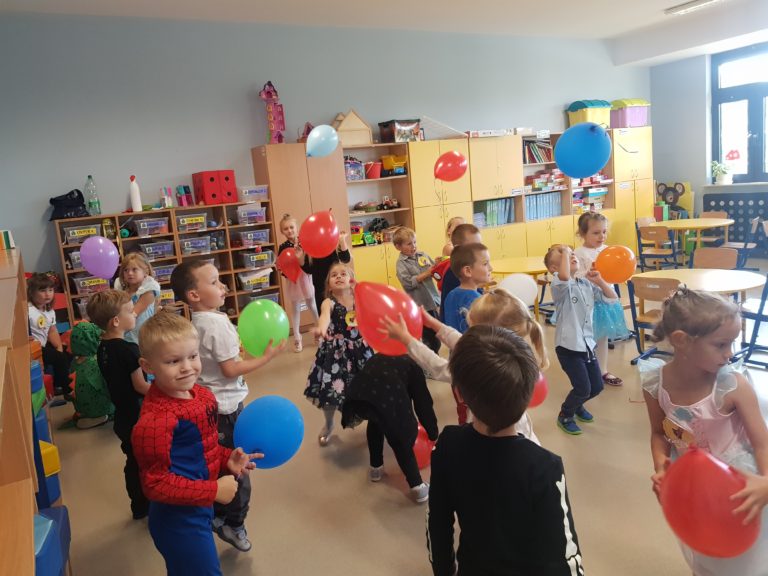 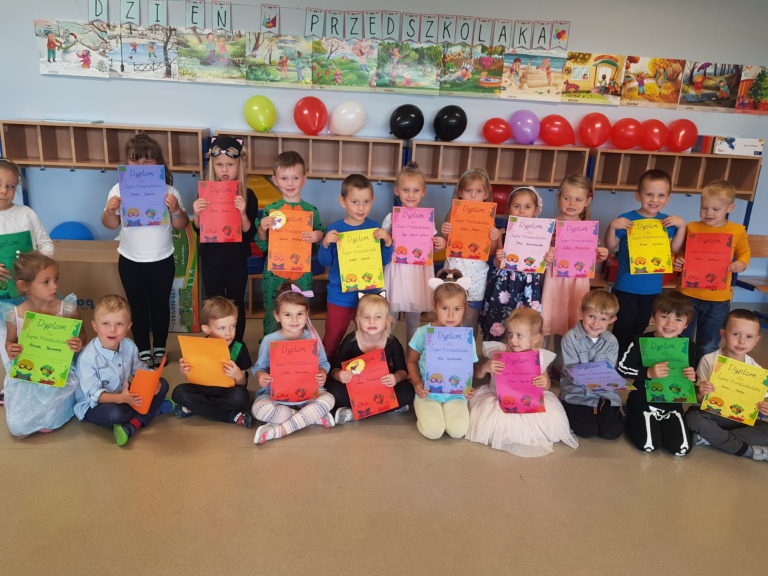 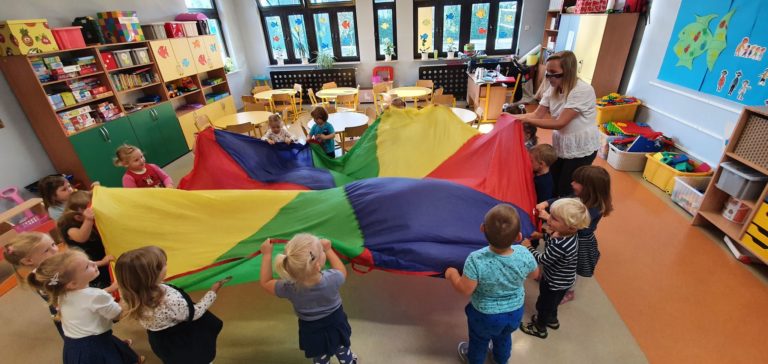 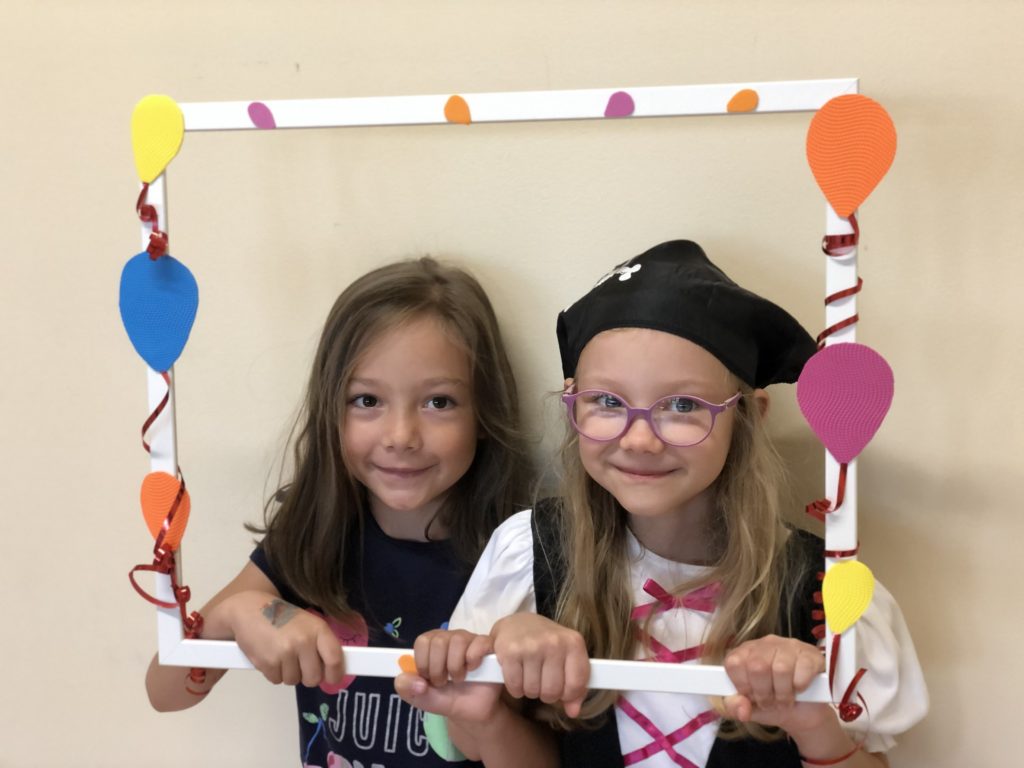 30 września obchodziliśmy Dzień Chłopaka. Chłopcy otrzymali upominki             od dziewczynek, oraz dyplomy „Super chłopaka”. Były też zabawy muzyczno – ruchowe, wesoła gimnastyka, zabawna sesja fotograficzna i pyszny poczęstunek przygotowany przez rodziców. 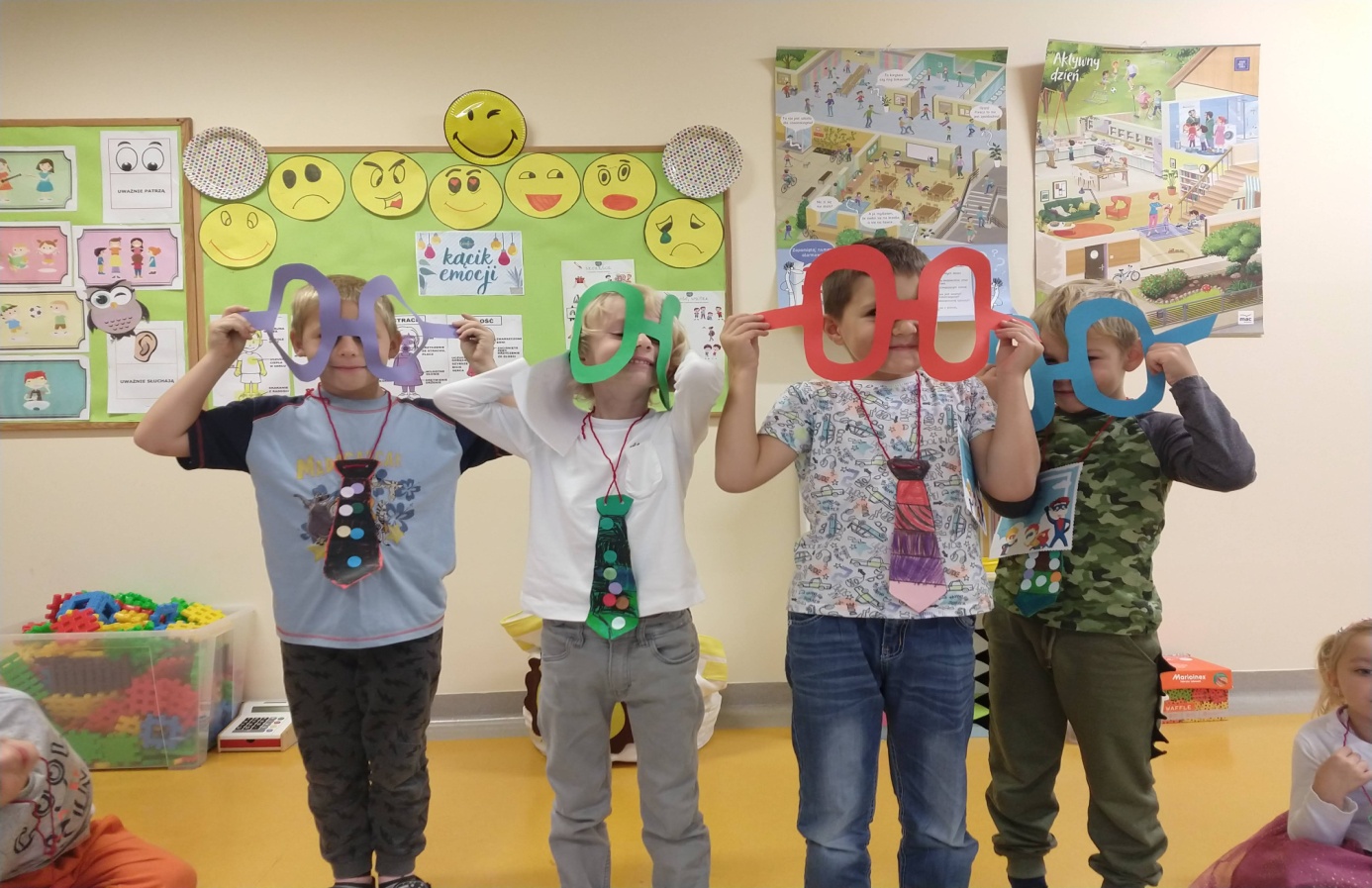 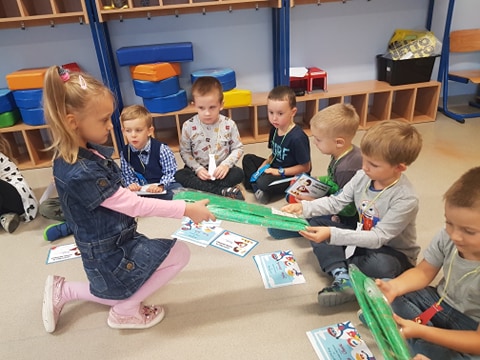 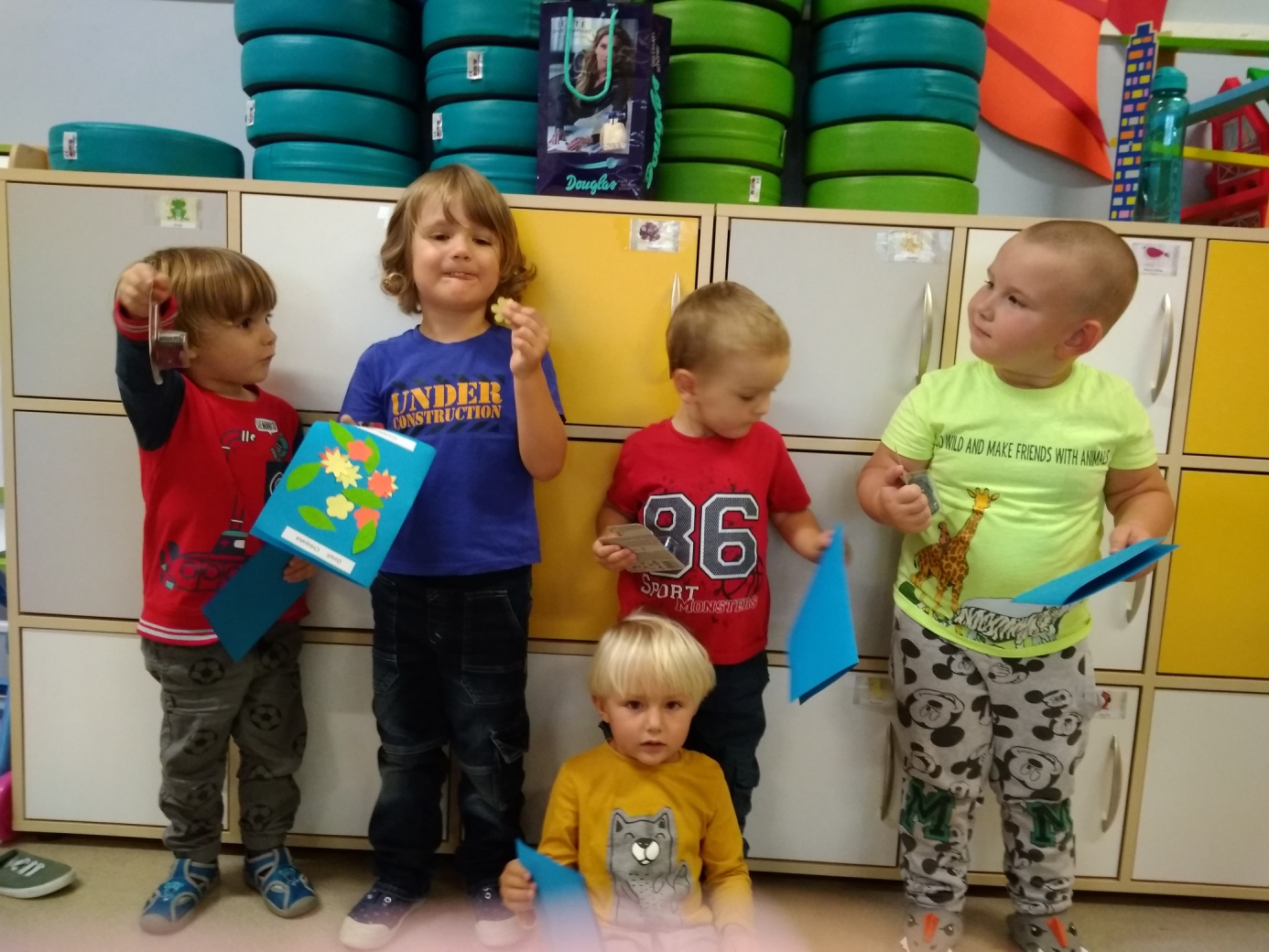 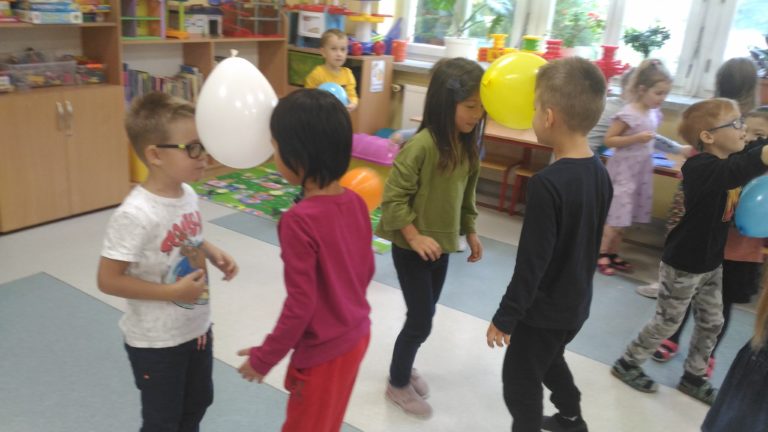 Z okazji Dnia Lekarza 1 października grupę „Rybek”, „Żabek” i „Sówek” odwiedziła Pani Gosia – ratowniczka medyczna. Pani Gosia pokazała dzieciom podstawowy sprzęt pracy, jak prawidłowo zabandażować ranę i opowiedziała, jak postępować w przypadku sytuacji wypadkowych. Na zakończenie spotkania dzieci dostały drobny prezent – naklejkę dzielnego pacjenta 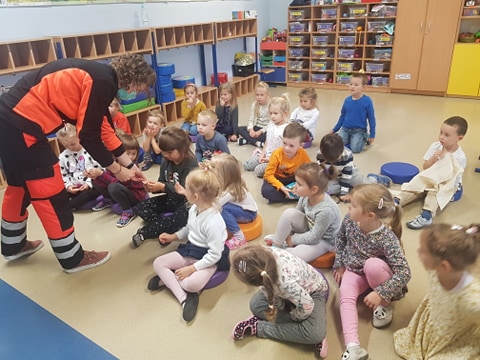 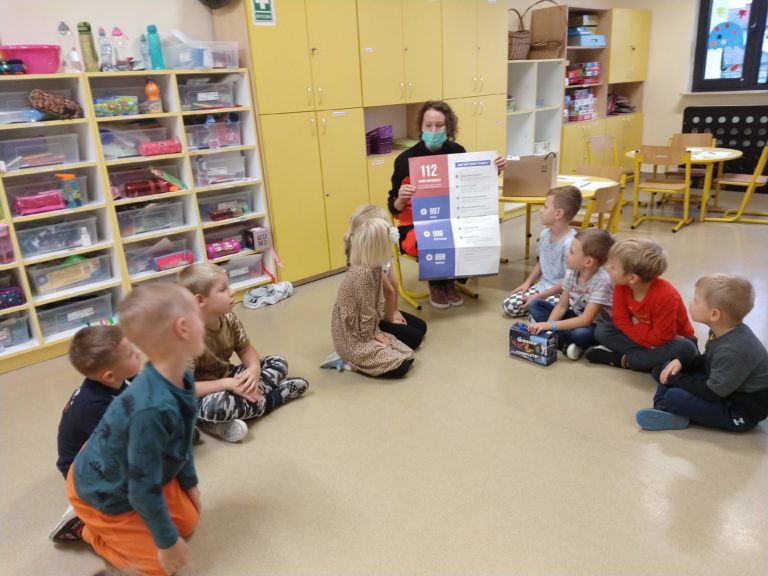 3 października grupa „Żabek” i „Sówek” obchodziła Dzień Uśmiechu. Grupa „Jeżyków” natomiast obchodziła go 6 października. Dzień ten był wspaniałą okazją do rozmowy o emocjach. Były też wesołe tańce przy muzyce, wspólne oglądanie zabawnych filmów i wiele różnych ciekawych zabaw. W ty dniu uśmiech nie schodził z dziecięcych buzi 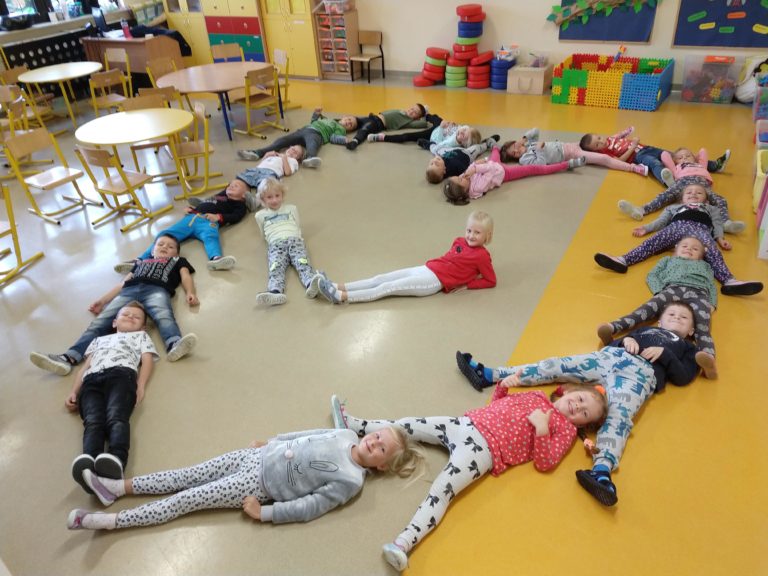 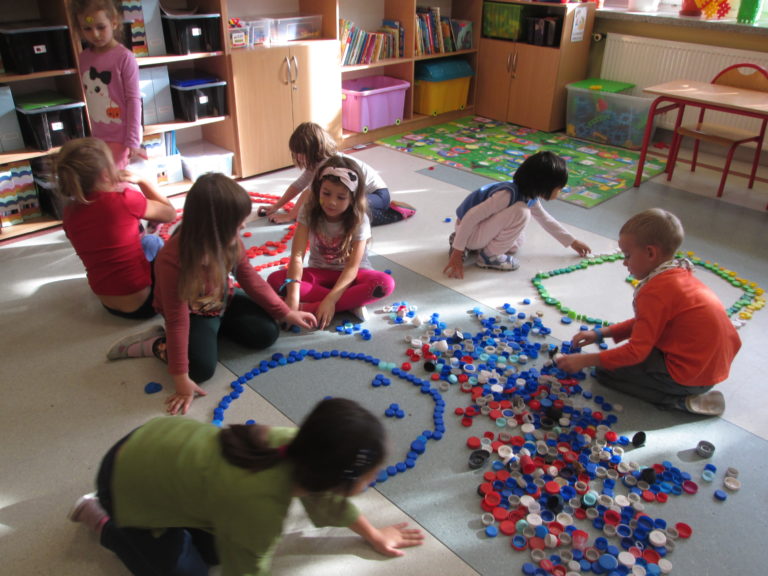 6 października podczas zajęć o warzywach, grupa „Jeżyków” przygotowała warzywne kąciki tematyczne. Dzieci poznały nazwy warzyw, miały okazję poznać ich smak, oraz rozpoznać je za pomocą dotyku. Na zakończenie, w ramach realizacji zadań związanych z ogólnopolskim projektem edukacyjnym „Zabawa sztuką”, dzieci przygotowały wspaniałe prace inspirowane sztuką Giuseppe Arcimboldo.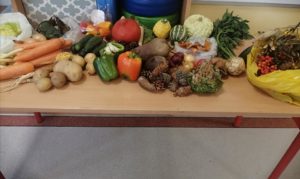 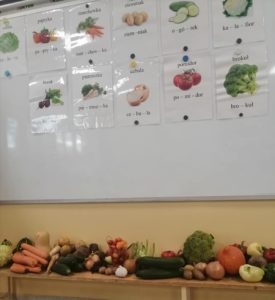 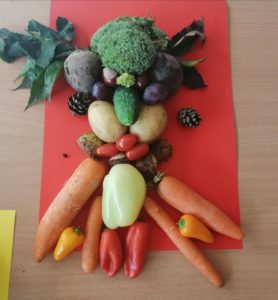 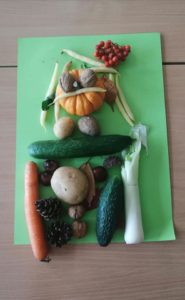 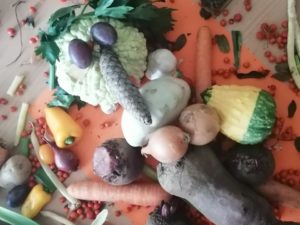 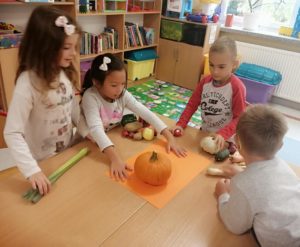 W naszym przedszkolu obchodziliśmy również Światowy Dzień Zwierząt. Grupa „Żabek” i „Sówek” obchodziła to święto 5 października, natomiast grupa „Jeżyków” 9 października. Dzieci przyniosły zdjęcia swoich domowych pupili, o których chętnie opowiadały. Słuchały wierszy, rozwiązywały zagadki, oraz śpiewały piosenki          o tematyce związanej ze zwierzętami. Przedszkolaki oglądały także zdjęcia           ze zwierzętami, słuchały ich odgłosów i rozwiązywały karty pracy, nawiązujące do tematyki tego święta.Dużą atrakcją w grupie „Jeżyków” było obejrzenie ślimaków przyniesionych przez Jasia, który opowiadał o nich wiele ciekawych rzeczy.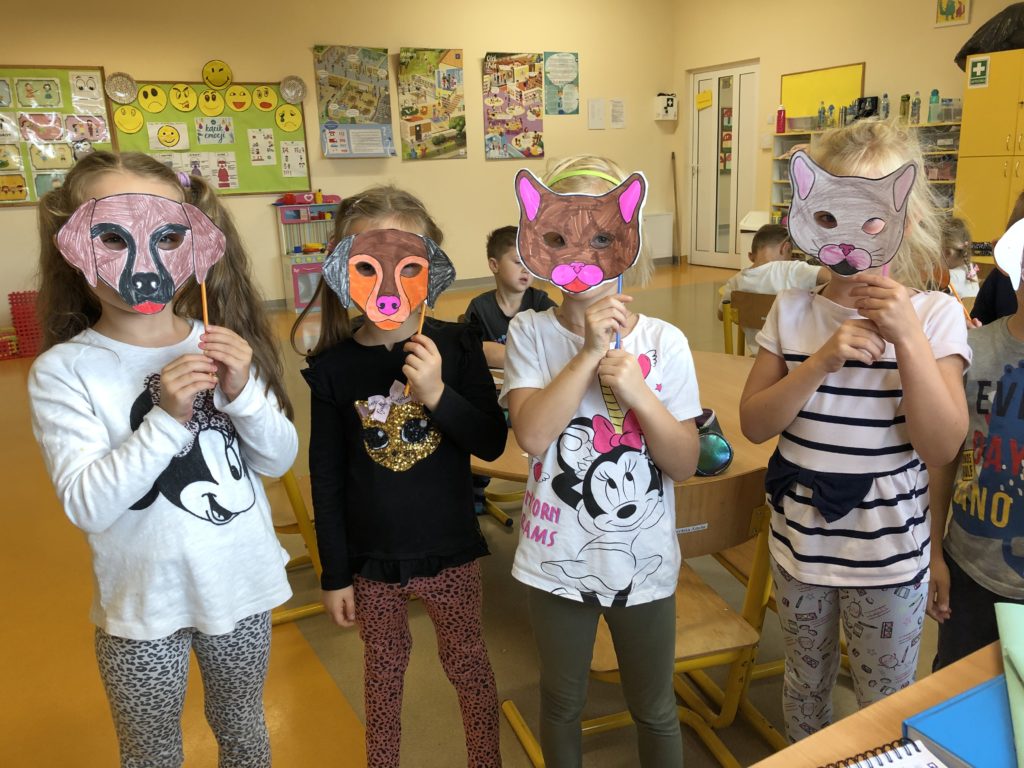 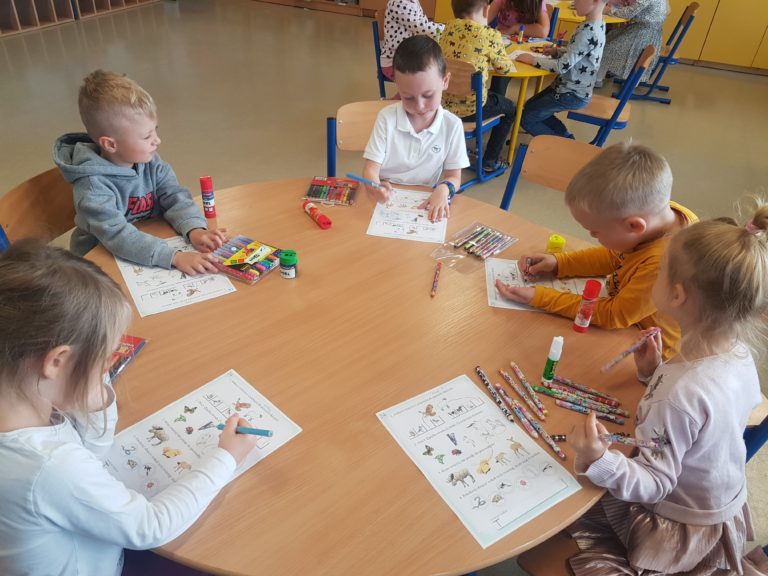 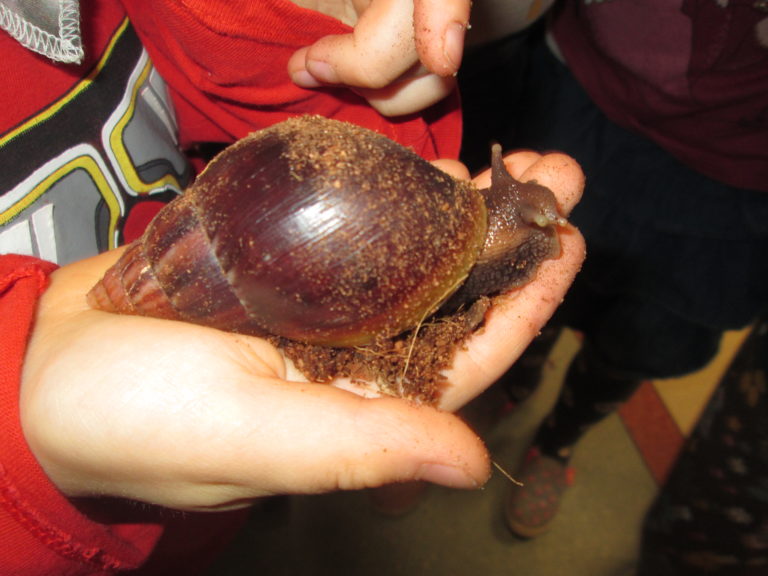 8 października przedszkolaki z grupy „Sówek” miały wyjątkowe święto – Pasowanie na Zerówkowicza. Dzieci otrzymały uroczyste dyplomy i medale, które potwierdzają fakt, że są już prawie uczniami 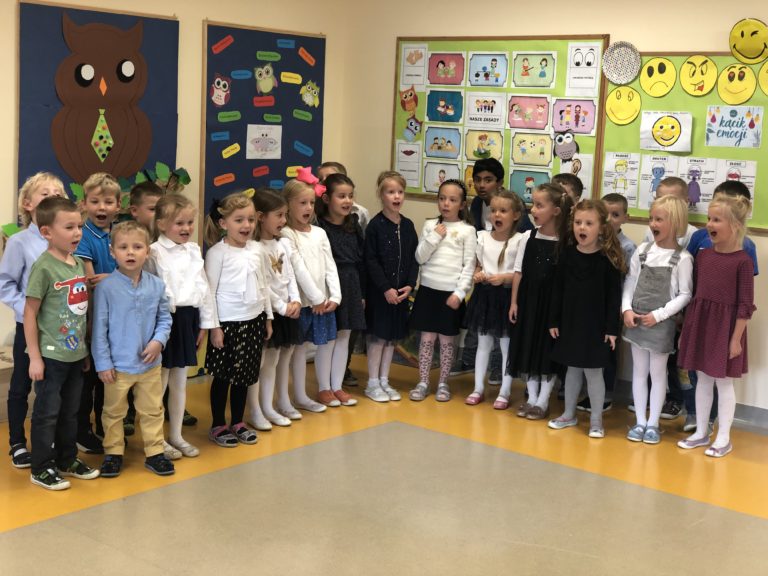 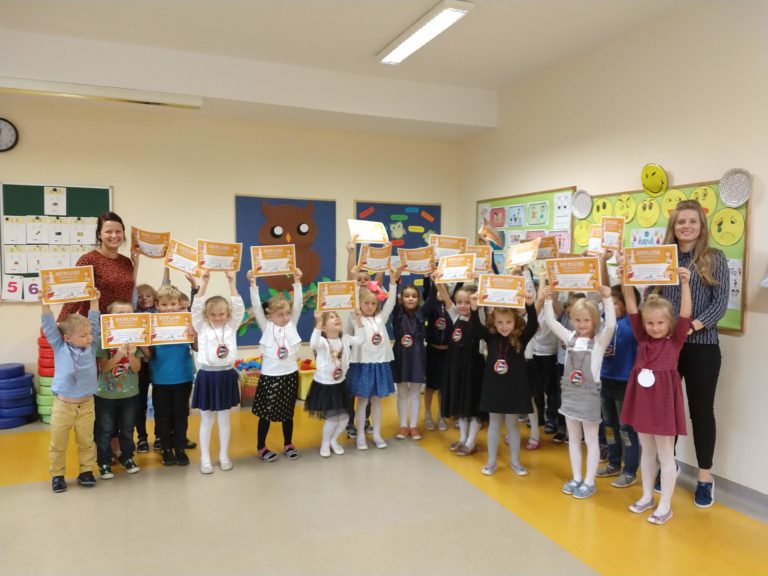 